September 29, 2020The Honorable President and Members  of the Baltimore City CouncilAttn:  Natawna B. Austin, Executive SecretaryRoom 409, City Hall, 100 N. Holliday StreetBaltimore, Maryland 21202Re:  City Council Bill 20-0608 - Indigenous Peoples’ DayDear President and City Council Members:	The Law Department has reviewed City Council Bill 20-0608 for form and legal sufficiency.  The bill would designate Indigenous Peoples’ Day, observed on the second Monday in October, as a legal holiday for the City of Baltimore. 	The Law Department approves the bill for form an  legal sufficiency.  Sincerely,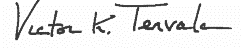 Victor K. TervalaChief Solicitorcc:  	Dana Moore, Acting City Solicitor	Matt Stegman, Mayor’s Legislative Liaison            Caylin Young, President’s Legislative Director		Elena DiPietro, Chief Solicitor, General Counsel Division	Hilary Ruley, Chief Solicitor	Ashlea Brown, Assistant Solicitor